 MINUTA DELLA RIUNIONE [TITOLO] 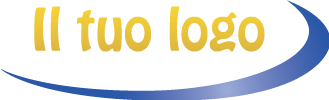 PARTECIPANTI:ORDINE DEL GIORNO[Breve intro argomenti]Discussione: NoteConclusioni: Note[Agenda del giorno]Discussione: NoteConclusione: Note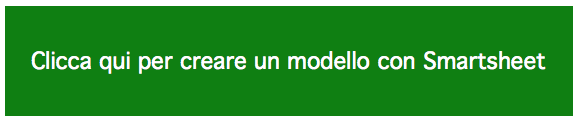 DATA:Giovedì, 3 marzo, 2016ORA:10:30LOCATION:Sala riunioni BORGANIZZATORE:Sofia RicciTRASCRIZIONE VERBALI:Isabella ContiMODERATORE:Sofia Ricci Sofia RicciIsabella ContiSara HudsonSalvatore ScanduzziSalvatore ScanduzziSofia RicciTommaso GiacominiTommaso Giacomini Tommaso GiacominiSalvatore ScanduzziSofia RicciSofia RicciTEMPO A DISPOZIONE:5 minRELATORE:Isabella ContiAZIONIRESPONSABILE:DA ESEGUIRE ENTRO[Breve descrizione]Sofia RicciVenerdì, 22 aprile 2016[Breve descrizione]Sofia RicciVenerdì, 22 aprile 2016TEMPO A DISPOSIZIONE:5 minPRESENTED BY:Sofia RicciAZIONIRESPONSABILE:DA ESEGUIRE ENTRO[Azione 1]Sofia RicciVenerdì, 22 aprile 2016[Azione 2]Sofia RicciVenerdì, 22 aprile 2016APPROVAZIONE DEL SEGRETARIO:
(Firma e data)